Guard Your Heart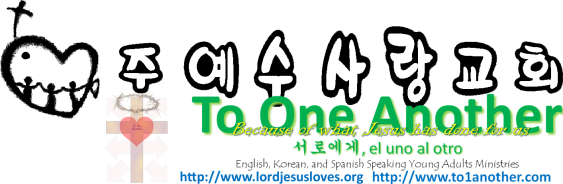 Pastor Yoo Nam KangProverbs 4:23April 28, 2013Proverbs 4:23
Guard your heart above all else, for it determines the course of your life.1. Clean HeartMatthew 5:8
God blesses those whose hearts are pure, for they will see God.Revelations 21:18
The wall was made of jasper, and the city was pure gold, as clear as glass.1Peter 1:7
These trials will show that your faith is genuine. It is being tested as fire tests and purifies gold—though your faith is far more precious than mere gold. So when your faith remains strong through many trials, it will bring you much praise and glory and honor on the day when Jesus Christ is revealed to the whole world.Job 23:10
“But he knows where I am going. And when he tests me, I will come out as pure as goldRevelations 21:18,21
18 The wall was made of jasper, and the city was pure gold, as clear as glass. 21 The twelve gates were made of pearls—each gate from a single pearl! And the main street was pure gold, as clear as glass.Exodus 37:17, 24
17 Then Bezalel made the lampstand of pure, hammered gold. He made the entire lampstand and its decorations of one piece—the base, center stem, lamp cups, buds, and petals. 24 The entire lampstand, along with its accessories, was made from seventy-five pounds of pure gold.2. Guard Your HeartProverbs 4:23
Guard your heart above all else, for it determines the course of your life.Proverbs 16:32
Better to be patient than powerful; better to have self-control than to conquer a city.Deuteronomy 4:9
“But watch out! Be careful never to forget what you yourself have seen. Do not let these memories escape from your mind as long as you live! And be sure to pass them on to your children and grandchildren.Proverbs 28:26
Those who trust their own insight are foolish, but anyone who walks in wisdom is safe.Jeremiah 17:9
“The human heart is the most deceitful of all things, and desperately wicked. Who really knows how bad it is?1Peter 1:9
The reward for trusting him will be the salvation of your souls.Romans 13:10
Love does no wrong to others, so love fulfills the requirements of God’s law.